BASES PARA EL CONCURSO INFANTÍL ESTATAL DE ORATORIA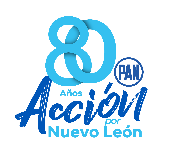 POR UN MEXICO LUMINOSODE LOS PARTICIPANTESPodrán participar todos los alumnos de las escuelas oficiales y particulares inscritos en el ciclo escolar 2019-2020, en tres categorías:Categoría A de 1 a 3 grado de primaria Categoría B de 4 a 6 grado de primariaCategoría C de 1 a 3 de secundariaDEFINICIÓN:Se entenderá por oratoria al “espacio de tiempo en que una persona comparte información propia en público a un auditorio específico, con el fin de persuadir su forma de pensar o de actuar, haciéndolo con claridad, elocuencia y entusiasmo”.FINALIDAD:Impulsar a los nuevos valores infantiles con talento en la práctica de la oratoria, para promover una sociedad que armonice el progreso con la cultura, el medio ambiente, la convivencia social, la familia, las tecnologías limpias, la no discriminación, el deporte  y otros temas que coadyuven a un México en armonía. 4. OBJETIVOS:Sensibilizar a la sociedad hacia la necesidad de practicar de manera cotidiana,  valores sociales para una óptima ciudadanía desde la visión infantil y juvenilFortalecer las habilidades de expresión oral en niños y jóvenes Fortalecer el espíritu de superación entre la población infantil y juvenil         5. TEMÁTICA:Que valores y acciones son necesarias para vivir en un México más armonioso. Que los participantes resalten todos aquellos valores y campos de acción que consideren relevantes para nueva sociedad mexicana, abordar lo que deberíamos de hacer para tener un  México más armonioso.Que los niños y jóvenes resalten la nación que sueñan para ellos, para sus familias, sus amigos, su comunidad, etc. 6. DESARROLLO DEL CONCURSOSe llevará a cabo en el Comité Directivo Estatal del Partido Acción Nacional, que se encuentra en la calle Escobedo esquina con Treviño #650 Nte, Col. Centro de Monterrey, NL. A)  Lugar:Explanada Patio Central  B) Fecha: _19_ de Octubre de 2019 C) Hora: 10:00 am 7. Duración de la participación por alumno. Categorías A y B: hasta 5 minutosCategoría   C:         hasta 8 minutos Los participantes presentarán una síntesis de su discurso en el momento de su inscripción que debe  contener el título e ideas centrales de su exposición.  8. EVALUACIÓN:9. PREMIOSTodos los concursantes deberán recibir un reconocimiento a su participación, emitido por la autoridad correspondiente según la etapa de participación. • Los primeros tres lugares de la Etapa Estatal recibirán también un premio en especial y pasarán a la etapa Nacional que se llevará a cabo el día sábado 26 de Octubre en el Comité Ejecutivo Nacional del Partido Acción Nacional, Av. Coyoacán no. 1546, col. del valle, del. Benito Juárez, México, CDMX10. INCRIPCIONES La inscripción iniciará a partir de la publicación de esta convocatoria, por vía electrónica al los correos: vinculación@pannl.mx, angel_villarreal@live.com.mx  y/o vía telefónica al número 8125 8300 ext. 57101 y 57128. Para la inscripción se solicitará: nombre completo, dirección, teléfonos, edad, escuela y correo electrónico.La fecha límite para inscribirse al concurso de oratoria es el Jueves 17 de Octubre del 2019.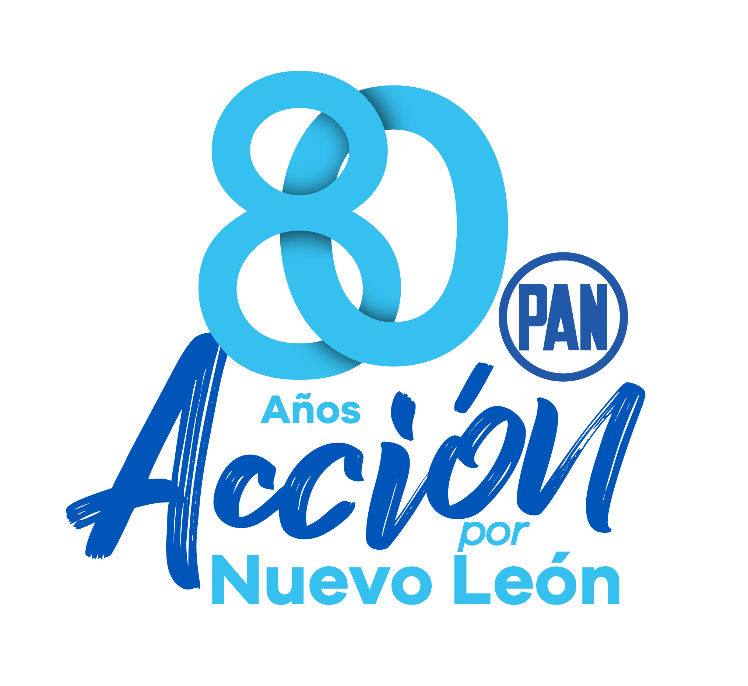 CRITERIOS DE EVALUACIÓNPUNTAJEVOCABULARIORiqueza y fluidez expresiva10 PUNTOSVOZ Y DICCIÓNArticulación adecuada, volumen, pausas y tono10 PUNTOSEXPRESIÓN CORPORALDominio corporal, gestos, ademanes, mirada. 10 PUNTOSORGANIZACIÓN DEL DISCURSOEstructura, introducción desarrollo y cierre. Claridad en las ideas que transmite.  15 PUNTOS